Using spatial simulations of habitat modification for adaptive management of protected areas: Mediterranean grassland modification by woody plant encroachmentPaola Mairota, Vincenzo Leronni, Weimin Xi, David J. Mladenoff AND Harini NagendrAAPPENDIX 1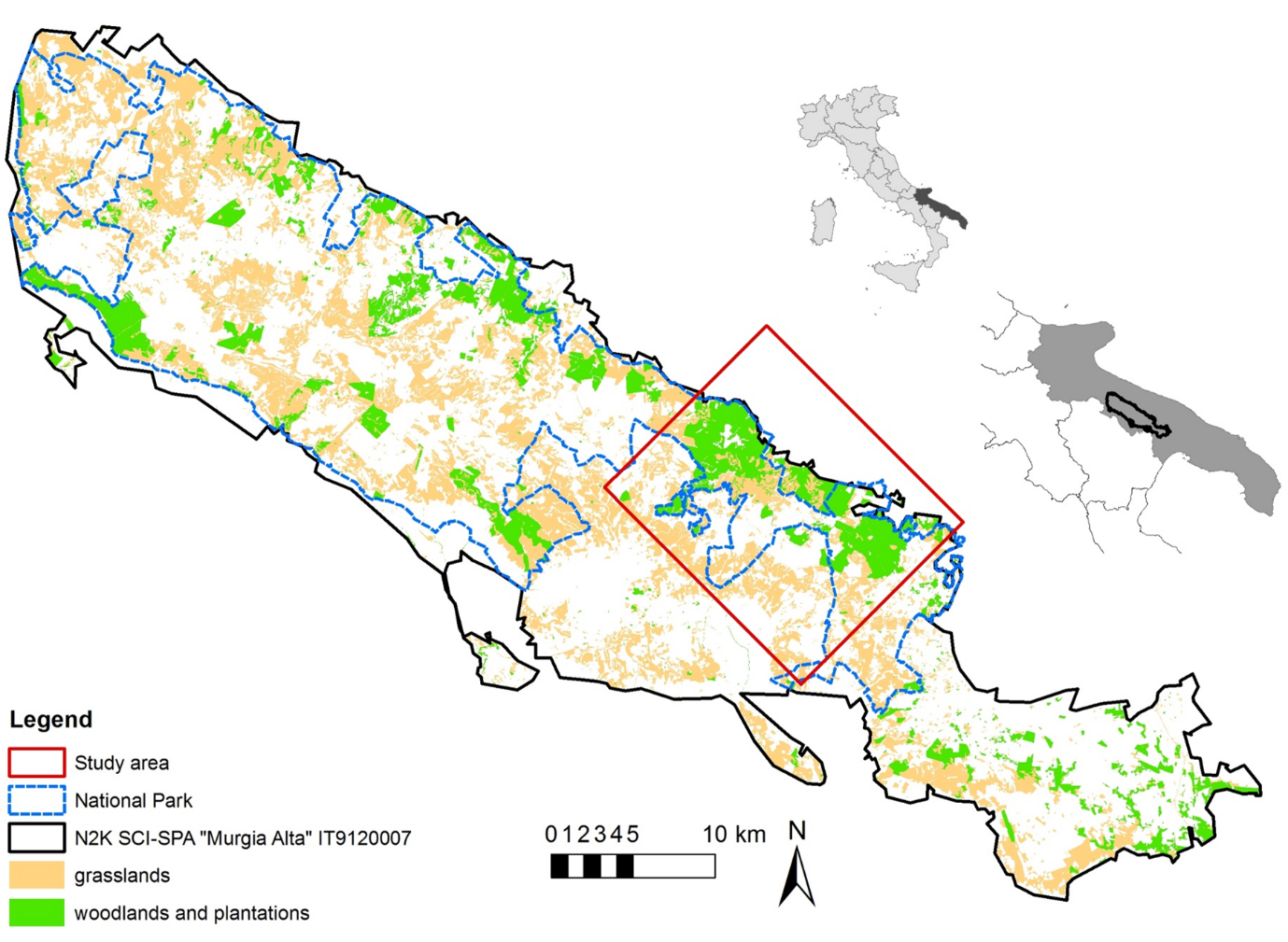 Figure S1 Location map of the study area and spatial relations between grasslands and forest vegetation. 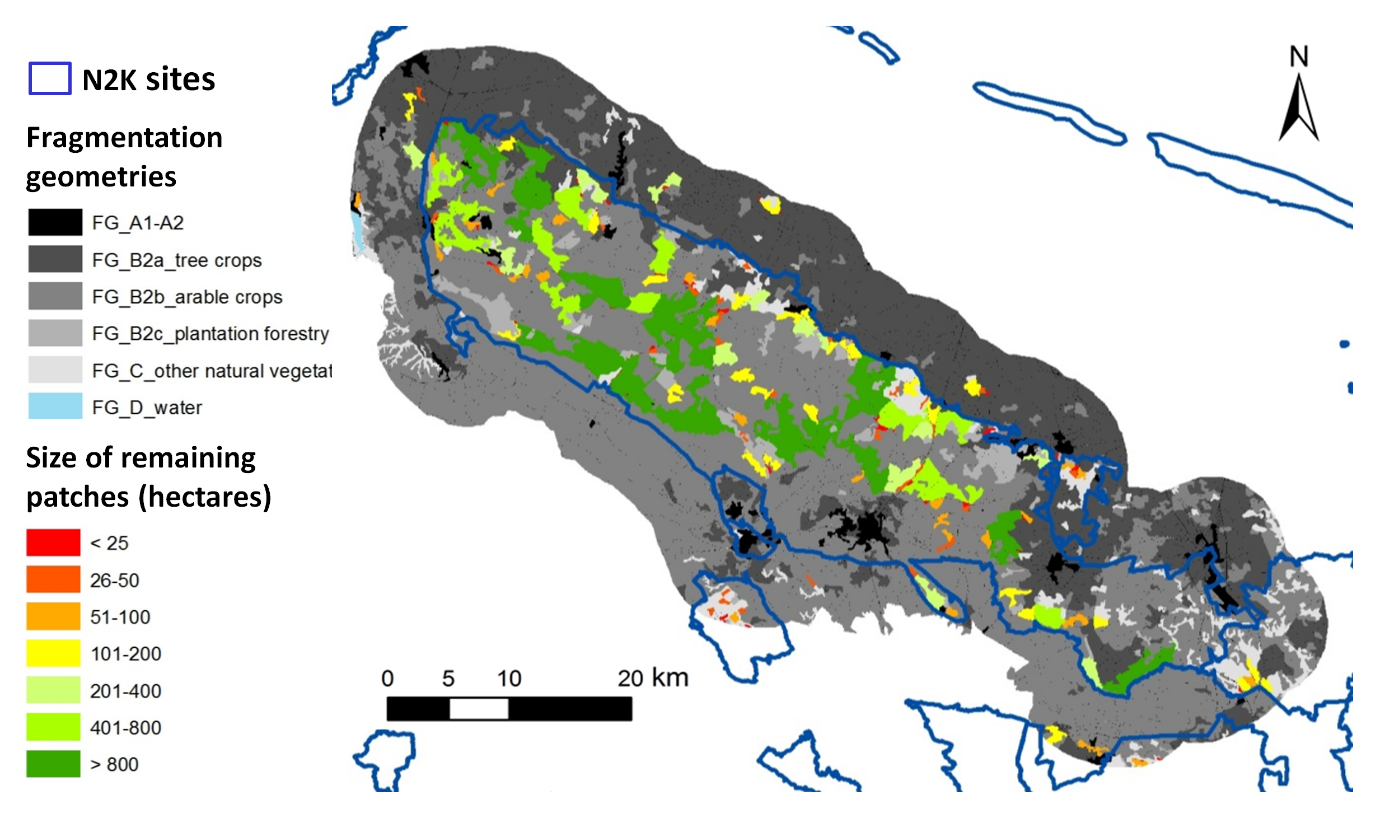 Figure S2 Spatial arrangement and size of remaining grasslands patches, and spatial explicit causes of fragmentation within the site and a 5 km buffer (Source: Mairota et al. 2012).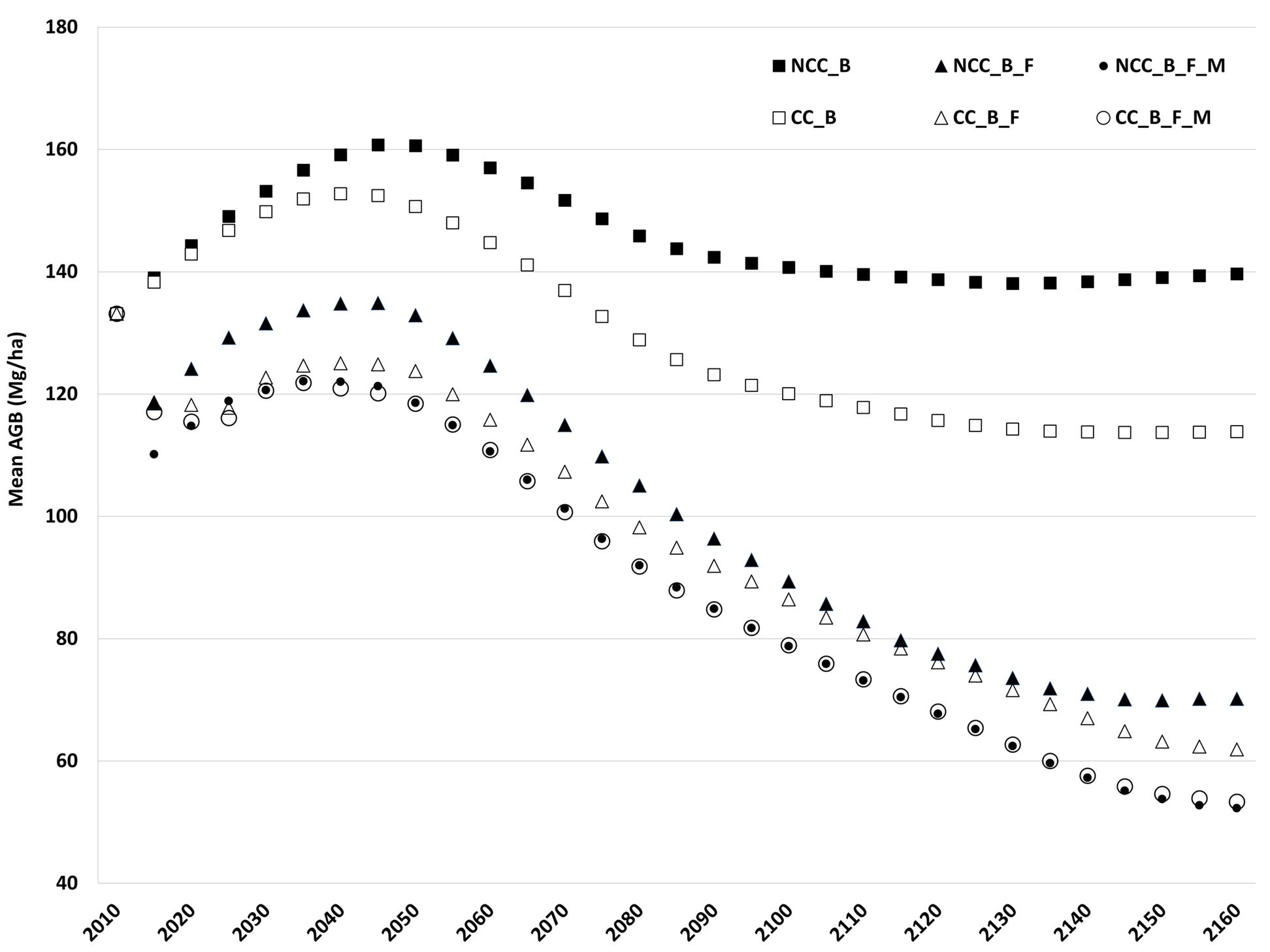 Figure S3 Trends of forest above ground biomass for current and projected climatic conditions (NCC_B versus CC_B), and under anthropogenic disturbances (fires and management) in both climatic conditions (NCC_B_F versus CC_B_F, and NCC_B_F_M versus CC_B_F_M).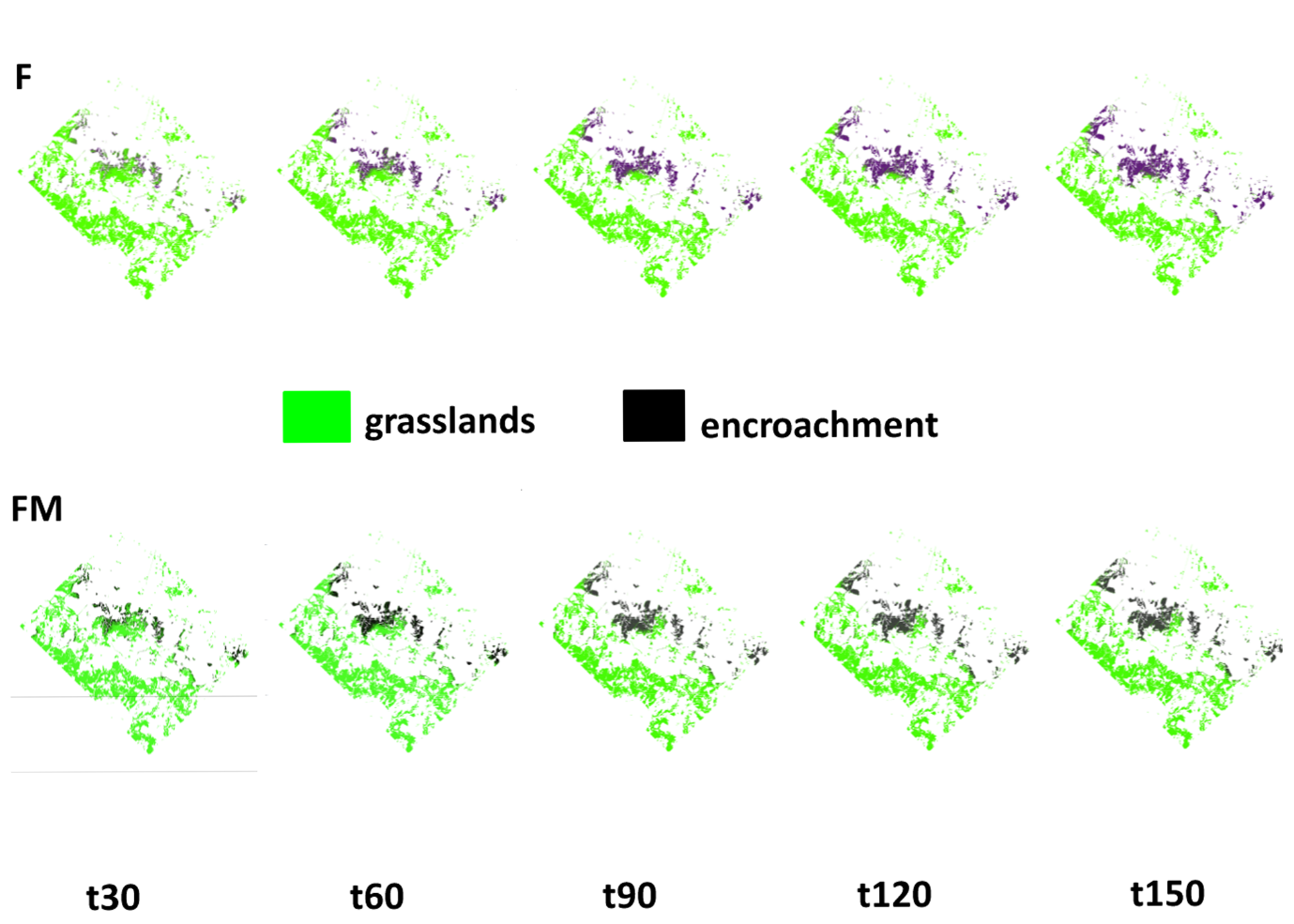 Figure S4 Spatial trends in encroached grasslands area: climate change and wildfires (F); climate change, wildfires and management (FM). 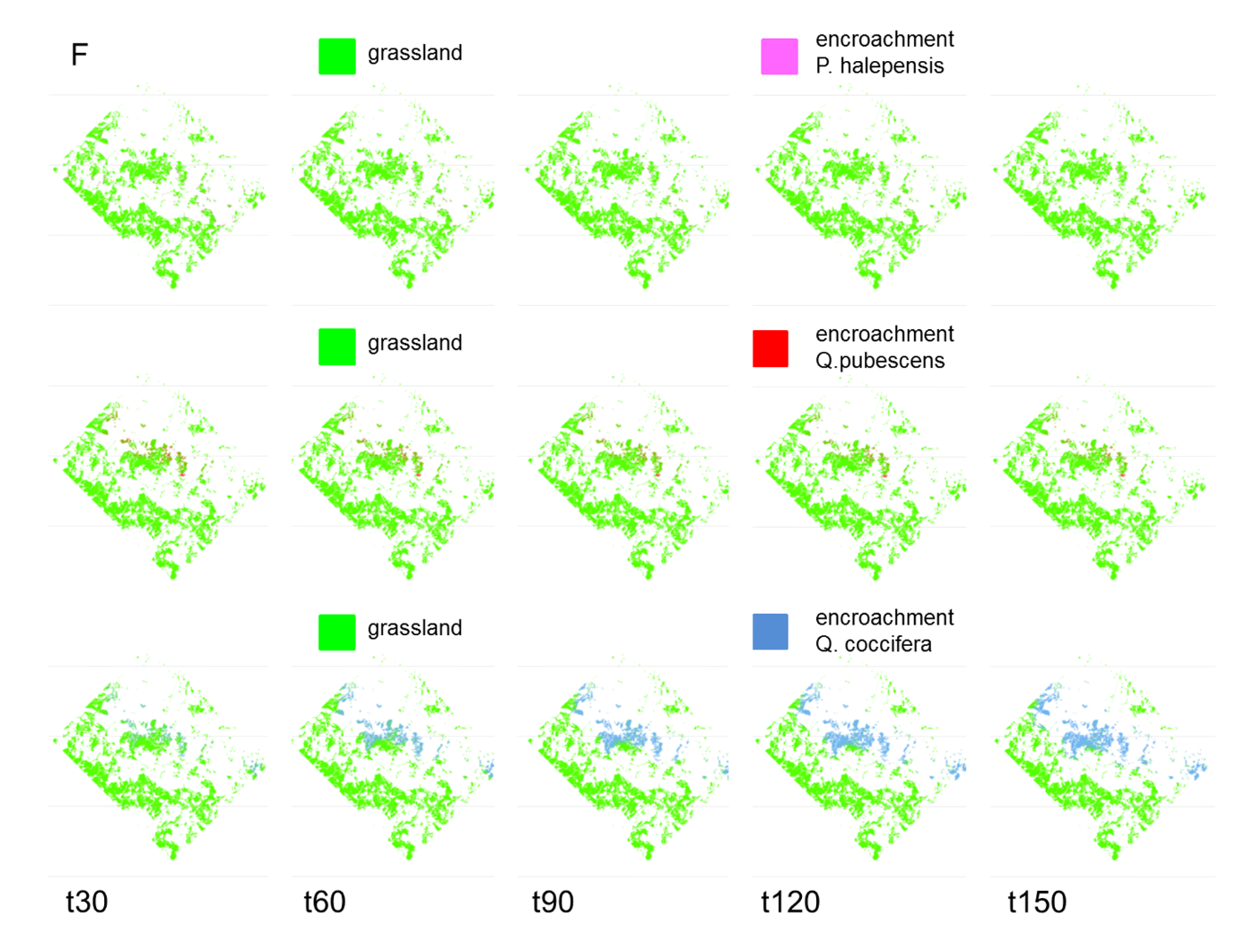 Figure S5 Spatial trends in encroached grasslands area by the selected tree species: climate change and wildfires (F) scenario. ReferencesMairota, P., Boccaccio, L., Labadessa, R. & Leronni, V. (2012) Landscape pattern analysis PART I. BIO_SOS Deliverable D6.4 [www document]. URL http://www.wageningenur.nl/en/Expertise-Services/Research-Institutes/alterra/Projects/BIO_SOS/Deliverables-1.htm